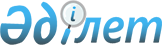 "2015 - 2017 жылдарға арналған аудандық бюджет туралы" Мойынқұм аудандық мәслихатының 2014 жылғы 22 желтоқсандағы №31-4 шешіміне өзгерістер енгізу туралыЖамбыл облысы Мойынқұм аудандық мәслихатының 2015 жылғы 10 желтоқсандағы № 40-3 шешімі. Жамбыл облысы Әділет департаментінде 2015 жылғы 14 желтоқсанда № 2859 болып тіркелді       РҚАО-ның ескертпесі.

       Құжаттың мәтінінде түпнұсқаның пунктуациясы мен орфографиясы сақталған.

      Қазақстан Республикасының 2008 жылғы 4 желтоқсандағы Бюджет кодексінің 109 бабына, "Қазақстан Республикасындағы жергілікті мемлекеттік басқару және өзін-өзі басқару туралы" Қазақстан Республикасының 2001 жылғы 23 қаңтардағы Заңының 6 бабына және "2015-2017 жылдарға арналған облыстық бюджет туралы" Жамбыл облыстық мәслихатының 2014 жылғы 11 желтоқсандағы №33-3 шешіміне өзгерістер енгізу туралы" Жамбыл облыстық мәслихатының 2015 жылғы 7 желтоқсандағы №42-2 шешіміне (нормативтік құқықтық актілерді мемлекеттік тіркеу Тізілімінде №2849 болып тіркелген) сәйкес аудандық мәслихат ШЕШІМ ҚАБЫЛДАДЫ:

      1. "2015-2017 жылдарға арналған аудандық бюджет туралы" Мойынқұм аудандық мәслихатының 2014 жылғы 22 желтоқсандағы №31-4 шешіміне (нормативтік құқықтық актілерді мемлекеттік тіркеу Тізілімінде №2452 болып тіркелген, 2015 жылдың 6 қаңтарда аудандық №3-4 "Мойынқұм таңы" газетінде жарияланған) келесі өзгерістер енгізілсін:

      1 тармақта:

      1) тармақшада: 

       "4 237 505" деген сандары "4 246 653" деген сандарымен ауыстырылсын; 

       "3 141 669" деген сандары "3 150 817" деген сандарымен ауыстырылсын;

       2) тармақшада:

       "4 289 222" деген сандары "4 298 370" деген сандарымен ауыстырылсын.

      Аталған шешімнің №1 қосымшасы осы шешімнің қосымшасына сәйкес жаңа редакцияда мазмұндалсын.

       2. Осы шешім әділет органдарында мемлекеттік тіркеуден өткен күннен бастап күшіне енеді және 2015 жылдың 1 қаңтарынан бастап қолданылады.

 Мойынқұм ауданының 2015 жылға арналған бюджеті
					© 2012. Қазақстан Республикасы Әділет министрлігінің «Қазақстан Республикасының Заңнама және құқықтық ақпарат институты» ШЖҚ РМК
				
      Аудандық мәслихат

Аудандық мәслихат 

      сессиясының төрайымы:

хатшысы:

      Ғ. Асатова

Ш. Исабеков
Мойынқұм аудандық
мәслихатының 2015 жылғы
10 желтоқсандағы №40-3
шешіміне қосымша Мойынқұм аудандық
мәслихатының 2014 жылғы 
22 желтоқсандағы №31-4
шешіміне №1- қосымша Санаты

Санаты

Санаты

Санаты

Сомасы, мың теңге

Сыныбы

Сыныбы

Сыныбы

Сомасы, мың теңге

Ішкі сыныбы

Ішкі сыныбы

Атауы

1

2

3

4

5

1. КІРІСТЕР

4 246 653

1

Салықтық түсімдер

1 079 949

01

Табыс салығы

130 705

2

Жеке табыс салығы

130 705

03

Әлеуметтiк салық

102 902

1

Әлеуметтік салық

102 902

04

Меншiкке салынатын салықтар

828 039

1

Мүлiкке салынатын салықтар

787 537

3

Жер салығы

4 058

4

Көлiк құралдарына салынатын салық

35 624

5

Бірыңғай жер салығы

820

05

Тауарларға, жұмыстарға және қызметтерге салынатын iшкi салықтар

15 381

2

Акциздер

4 400

3

Табиғи және басқа да ресурстарды пайдаланғаны үшiн түсетiн түсiмдер

3 967

4

Кәсiпкерлiк және кәсiби қызметтi жүргiзгенi үшiн алынатын алымдар

6 763

5

Ойын бизнесіне салық

251

07

Басқа да салықтар

42

1

Басқа да салықтар

42

08

Заңдық маңызы бар әрекеттерді жасағаны және (немесе) оған уәкілеттігі бар мемлекеттік органдар немесе лауазымды адамдар құжаттар бергені үшін алынатын міндетті төлемдер

2 880

1

Мемлекеттік баж

2 880

2

Салықтық емес түсiмдер

11 636

01

Мемлекеттік меншіктен түсетін кірістер

426

1

Мемлекеттік кәсіпорынның таза кірісі бөлігіндегі түсімдер

225

5

Мемлекет меншігіндегі мүлікті жалға беруден түсетін кірістер

201

04

Мемлекеттік бюджеттен қаржыландырылатын, сондай- ақ Қазақстан Республикасы Ұлттық Банкінің бюджетінен (шығыстар сметасынан), ұсталатын және  қаржыландырылатын мемлекеттік мекемелер салатын айыппұлдар өсімпұлдар, санкциялар, өндіріп алулар

2 822

1

Мұнай секторы ұйымдарынан түсетін түсімдерді қоспағанда, мемлекеттік бюджеттен қаржыландырылатын, сондай-ақ Қазақстан Республикасы Ұлттық Банкінің бюджетінен (шығыстар сметасынан) ұсталатын және қаржыландырылатын мемлекеттік мекемелер салатын айыппұлдар, өсімпұлдар, санкциялар, өндіріп алулар

2 822

06

Басқа да салықтық емес түсiмдер

8 388

1

Басқа да салықтық емес түсiмдер

8 388

3

Негізгі капиталды сатудан түсетін түсімдер

4 251

03

Жердi және материалдық емес активтердi сату

4 251

1

Жерді сату

4 000

2

Материалдық емес активтерді сату

251

4

Трансферттердің түсімдері

3 150 817

02

Мемлекеттiк басқарудың жоғары тұрған органдарынан түсетiн трансферттер

3 150 817

2

Облыстық бюджеттен түсетiн трансферттер

3 150 817

Функционалдық топ

Функционалдық топ

Функционалдық топ

Функционалдық топ

Сомасы, мың теңге

Әкiмшiсi

Әкiмшiсi

Әкiмшiсi

Сомасы, мың теңге

Бағдарлама

Бағдарлама

Атауы

1

2

4

5

2. ШЫҒЫНДАР

4 298 370

01

Жалпы сипаттағы мемлекеттiк қызметтер

374 101

112

Аудан (облыстық маңызы бар қала) мәслихатының аппараты

17 048

001

Аудан (облыстық маңызы бар қала) мәслихатының қызметін қамтамасыз ету жөніндегі қызметтер

16 778

003

Мемлекеттік органның күрделі шығыстары

270

122

Аудан (облыстық маңызы бар қала) әкімінің аппараты

103 371

001

Аудан (облыстық маңызы бар қала) әкімінің қызметін қамтамасыз ету жөніндегі қызметтер

101 187

003

Мемлекеттік органның күрделі шығыстары

2 184

123

Қаладағы аудан, аудандық маңызы бар қала, кент, ауыл, ауылдық округ әкімінің аппараты

204 171

001

Қаладағы аудан, аудандық маңызы бар қаланың, кент, ауыл, ауылдық округ әкімінің қызметін қамтамасыз ету жөніндегі қызметтер

202 194

022

Мемлекеттік органның күрделі шығыстары

1 977

452

Ауданның (облыстық маңызы бар қала) қаржы бөлімі

16 813

001

Ауданның (облыстық маңызы бар қаланың) бюджетін орындау және ауданның (облыстық маңызы бар қаланың) коммуналдық меншігін басқару саласындағы мемлекеттік саясатты іске асыру жөніндегі қызметтер

14 814

003

Салық салу мақсатында мүлікті бағалауды жүргізу

1 657

010

Жекешелендіру, коммуналдық меншікті басқару, жекешелендіруден кейінгі қызмет және осыған байланысты дауларды реттеу

47

018

Мемлекеттік органның күрделі шығыстары

295

453

Ауданның (облыстық маңызы бар қаланың) экономика және бюджеттік жоспарлау бөлімі

14 299

001

Экономикалық саясатты, мемлекеттік жоспарлау жүйесін қалыптастыру және дамыту және ауданды (облыстық маңызы бар қаланы) басқару саласындағы мемлекеттік саясатты іске асыру жөніндегі қызметтер

13 949

004

Мемлекеттік органның күрделі шығыстары

350

458

Ауданның (облыстық маңызы бар қаланың) тұрғын үй-коммуналдық шаруашылығы, жолаушылар көлігі және автомобиль жолдары бөлімі

10 738

001

Жергілікті деңгейде тұрғын үй-коммуналдық шаруашылығы, жолаушылар көлігі және автомобиль жолдары саласындағы мемлекеттік саясатты іске асыру жөніндегі қызметтер

10 578

013

Мемлекеттік органның күрделі шығыстары

160

494

Ауданның (облыстық маңызы бар қаланың) кәсіпкерлік және өнеркәсіп бөлімі

7 661

001

Жергілікті деңгейде кәсіпкерлікті және өнеркәсіпті дамыту саласындағы мемлекеттік саясатты іске асыру жөніндегі қызметтер

7 386

003

Мемлекеттік органның күрделі шығыстары

275

02

Қорғаныс

17 615

122

Аудан (облыстық маңызы бар қала) әкімінің аппараты

2 242

005

Жалпыға бірдей әскери міндетті атқару шеңберіндегі іс-шаралар

2 242

122

Аудан (облыстық маңызы бар қала) әкімінің аппараты

15 373

006

Аудан (облыстық маңызы бар қала) ауқымындағы төтенше жағдайлардың алдын алу және оларды жою

15 373

03

Қоғамдық тәртіп, қауіпсіздік, құқықтық, сот, қылмыстық-атқару қызметі

1 611

458

Ауданның (облыстық маңызы бар қаланың) тұрғын үй-коммуналдық шаруашылығы, жолаушылар көлігі және автомобиль жолдары бөлімі

1 611

021

Елді мекендерде жол қозғалысы қауіпсіздігін қамтамасыз ету

1 611

04

Бiлiм беру

2 793 528

464

Ауданның (облыстық маңызы бар қаланың) білім бөлімі

437 041

009

Мектепке дейінгі тәрбие мен оқыту ұйымдарының қызметін қамтамасыз ету

248 725

040

Мектепке дейінгі білім беру ұйымдарында мемлекеттік білім беру тапсырысын іске асыруға

188 316

464

Ауданның (облыстық маңызы бар қаланың) білім бөлімі

2 150 587

003

Жалпы білім беру

1 957 690

006

Балаларға қосымша білім беру

192 897

465

Ауданның (облыстық маңызы бар қаланың) дене шынықтыру және спорт бөлімі

41 311

017

Балалар мен жасөспірімдерге спорт бойынша қосымша білім беру

41 311

464

Ауданның (облыстық маңызы бар қаланың) білім бөлімі

132 884

001

Жергілікті деңгейде білім беру саласындағы мемлекеттік саясатты іске асыру жөніндегі қызметтер

12 520

004

Ауданның (облыстык маңызы бар қаланың) мемлекеттік білім беру мекемелерінде білім беру жүйесін ақпараттандыру

10 000

005

Ауданның (облыстық маңызы бар қаланың) мемлекеттік білім беру мекеме-лер үшін оқулықтар мен оқу-әдiстемелiк кешендерді сатып алу және жеткізу

29 044

007

Аудандық (қалалық) ауқымдағы мектеп олимпиадаларын және мектептен тыс іс-шараларды өткiзу

920

012

Мемлекеттік органның күрделі шығыстары

150

015

Жетім баланы (жетім балаларды) және ата-аналарының қамқорынсыз қалған баланы (балаларды) күтіп-ұстауға қамқоршыларға (қорғаншыларға) ай сайынға ақшалай қаражат төлемі

7 096

029

Балалар мен жасөспірімдердің психикалық денсаулығын зерттеу және халыққа психологиялық-медициналық-педагогикалық консультациялық көмек көрсету

11 576

067

Ведомстволық бағыныстағы мемлекеттік мекемелерінің және ұйымдарының күрделі шығыстары

61 578

466

Ауданның (облыстық маңызы бар қаланың) сәулет, қала құрылысы және құрылыс бөлімі

31 705

037

Білім беру объектілерін салу және реконструкциялау

31 705

06

Әлеуметтiк көмек және әлеуметтiк қамсыздандыру

141 495

451

Ауданның (облыстық маңызы бар қаланың) жұмыспен қамту және әлеуметтік бағдарламалар бөлімі

90 164

002

Жұмыспен қамту бағдарламасы

27 895

004

Ауылдық жерлерде тұратын денсаулық сақтау, білім беру, әлеуметтік қамтамасыз ету, мәдениет, спорт және ветеринар мамандарына отын сатып алуға Қазақстан Республикасының заңнамасына сәйкес әлеуметтік көмек көрсету

6 404

005

Мемлекеттік атаулы әлеуметтік көмек

566

007

Жергілікті өкілетті органдардың шешімі бойынша мұқтаж азаматтардың жекелеген топтарына әлеуметтік көмек

4 530

010

Үйден тәрбиеленіп оқытылатын мүгедек балаларды материалдық қамтамасыз ету

832

014

Мұқтаж азаматтарға үйде әлеуметтік көмек көрсету

5 989

016

18 жасқа дейінгі балаларға мемлекеттік жәрдемақылар

29 997

017

Мүгедектерді оңалту жеке бағдарламасына сәйкес, мұқтаж мүгедектерді міндетті гигиеналық құралдармен және ымдау тілі мамандарының қызмет көрсетуін, жеке көмекшілермен қамтамасыз ету

11 106

052

Ұлы Отан соғысындағы Жеңістің жетпіс жылдығына арналған іс-шараларды өткізу

2 845

451

Ауданның (облыстық маңызы бар қаланың) жұмыспен қамту және әлеуметтік бағдарламалар бөлімі

41 135

001

Жергілікті деңгейде халық үшін әлеуметтік бағдарламаларды жұмыспен қамтуды қамтамасыз етуді іске асыру саласындағы мемлекеттік саясатты іске асыру жөніндегі қызметтер

25 167

011

Жәрдемақыларды және басқада әлеуметтік төлемдерді есептеу, төлеумен жеткізу бойынша қызметтерге ақы төлеу

400

025

Өрлеу жобасы бойынша келісілген қаржылай көмекті енгізу

15 568

458

Ауданның (облыстық маңызы бар қаланың) тұрғын үй-коммуналдық шаруашылығы, жолаушылар көлігі және автомобиль жолдары бөлімі

196

050

Мүгедектердің құқықтарын қамтамасыз ету және өмір сүру сапасын жақсарту жөніндегі іс-шаралар жоспарын іске асыру

196

07

Тұрғын үй-коммуналдық шаруашылық

292 430

464

Ауданның (облыстық маңызы бар қаланың) білім бөлімі

4 858

026

Жұмыспен қамту-2020 жол картасы бойынша қалаларды және ауылдық елді мекендерді дамыту шеңберінде объектілерді жөндеу

4 858

458

Ауданның (облыстық маңызы бар қаланың) тұрғын үй-коммуналдық шаруашылығы, жолаушылар көлігі және автомобиль жолдары бөлімі

116 681

012

Сумен жабдықтау және су бұру жүйесінің жұмыс істеуі

116 681

466

Ауданның (облыстық маңызы бар қаланың) сәулет, қала құрылысы және құрылыс бөлімі

107 871

058

Елді мекендердегі сумен жабдықтау және су бұру жүйелерін дамыту

107 871

123

Қаладағы аудан, аудандық маңызы бар қала, кент, ауыл, ауылдық округ әкімінің аппараты

14 213

008

Елді мекендердегі көшелерді жарықтандыру

250

009

Елді мекендердің санитариясын қамтамасыз ету

2 244

011

Елді мекендерді абаттандыру мен көгалдандыру

11 719

458

Ауданның (облыстық маңызы бар қаланың) тұрғын үй-коммуналдық шаруашылығы, жолаушылар көлігі және автомобиль жолдары бөлімі

48 809

015

Елді мекендердегі көшелерді жарықтандыру

12 883

018

Елді мекендерді абаттандыру мен көгалдандыру

35 924

08

Мәдениет, спорт, туризм және ақпараттық кеңістiк

179 875

455

Ауданның (облыстық маңызы бар қаланың) мәдениет және тілдерді дамыту бөлімі

69 126

003

Мәдени-демалыс жұмысын қолдау

69 126

465

Ауданның (облыстық маңызы бар қаланың) дене шынықтыру және спорт бөлімі

13 524

001

Жергілікті деңгейде дене шынықтыру және спорт саласындағы мемлекеттік саясатты іске асыру жөніндегі қызметтер

6 914

004

Мемлекеттік органның күрделі шығыстары

185

005

Ұлттық және бұқаралық спорт түрлерін дамыту

1 500

006

Аудандық (облыстық маңызы бар қалалық) деңгейде спорттық жарыстар өткізу

780

007

Әртүрлi спорт түрлерi бойынша аудан (облыстық маңызы бар қала) құрама командаларының мүшелерiн дайындау және олардың облыстық спорт жарыстарына қатысуы

2 878

032

Ведомстволық бағыныстағы мемлекеттік мекемелерінің және ұйымдарының күрделі шығыстары

1 267

455

Ауданның (облыстық маңызы бар қаланың) мәдениет және тілдерді дамыту бөлімі

32 706

006

Аудандық (қалалық) кiтапханалардың жұмыс iстеуi

32 706

456

Ауданның (облыстық маңызы бар қаланың) ішкі саясат бөлімі

20 730

002

Газеттер мен журналдар арқылы мемлекеттік ақпараттық саясат жүргізу жөніндегі қызметтер

20 730

455

Ауданның (облыстық маңызы бар қаланың) мәдениет және тілдерді дамыту бөлімі

16 708

001

Жергілікті деңгейде тілдерді және мәдениетті дамыту саласындағы мемлекеттік саясатты іске асыру жөніндегі қызметтер

11 106

010

Мемлекеттік органның күрделі шығыстары

435

032

Ведомстволық бағыныстағы мемлекеттік мекемелерінің және ұйымдарының күрделі шығыстары

5 167

456

Ауданның (облыстық маңызы бар қаланың) ішкі саясат бөлімі

27 081

001

Жергілікті деңгейде ақпарат, мемлекеттілікті нығайту және азаматтардың әлеуметтік сенімділігін қалыптастыру саласында мемлекеттік саясатты іске асыру жөніндегі қызметтер

9 963

003

Жастар саясаты саласындағы іс-шаралардыiске асыру

16 682

006

Мемлекеттік органның күрделі шығыстары

146

032

Ведомстволық бағыныстағы мемлекеттік мекемелерінің және ұйымдарының күрделі шығыстары

150

10

Ауыл, су, орман, балық шаруашылығы, ерекше қорғалатын табиғи аумақтар, қоршаған ортаны және жануарлар дүниесін қорғау, жер қатынастары

161 028

462

Ауданның (облыстық маңызы бар қаланың) ауыл шаруашылығы бөлімі

33 115

001

Жергілікті деңгейде ауыл шаруашылығы саласындағы мемлекеттік саясатты іске асыру жөніндегі қызметтер

13 052

006

Мемлекеттік органның күрделі шығыстары

450

099

Мамандардың әлеуметтік көмек көрсетуі жөніндегі шараларды іске асыру

19 613

473

Ауданның (облыстық маңызы бар қаланың) ветеринария бөлімі

37 347

001

Жергілікті деңгейде ветеринария саласындағы мемлекеттік саясатты іске асыру жөніндегі қызметтер

22 514

003

Мемлекеттік органның күрделі шығыстары

150

005

Мал көмінділерінің (биотермиялық шұңқырлардың) жұмыс істеуін қамтамасыз ету

1 500

006

Ауру жануарларды санитарлық союды ұйымдастыру

3 750

007

Қаңғыбас иттер мен мысықтарды аулауды және жоюды ұйымдастыру

900

008

Алып қойылатын және жойылатын ауру жануарлардың, жануарлардан алынатын өнімдер мен шикізаттың құнын иелеріне өтеу

3 920

009

Жануарлардың энзоотиялық аурулары бойынша ветеринариялық іс-шараларды жүргізу

2 700

010

Ауыл шаруашылығы жануарларын сәйкестендіру жөніндегі іс-шараларды өткізу

1 913

463

Ауданның (облыстық маңызы бар қаланың) жер қатынастары бөлімі

20 714

001

Аудан (облыстық маңызы бар қала) аумағында жер қатынастарын реттеу саласындағы мемлекеттік саясатты іске асыру жөніндегі қызметтер

20 564

007

Мемлекеттік органдардың күрделі шығыстары

150

473

Ауданның (облыстық маңызы бар қаланың) ветеринария бөлімі

69 852

011

Эпизоотияға қарсы іс-шаралар жүргізу

69 852

11

Өнеркәсіп, сәулет, қала құрылысы және құрылыс қызметі

44 300

466

Ауданның (облыстық маңызы бар қаланың) сәулет, қала құрылысы және құрылыс бөлімі

44 300

001

Құрылыс, облыс қалаларының, аудандарының және елді мекендерінің сәулеттік бейнесін жақсарту саласындағы мемлекеттік саясатты іске асыру және ауданның (облыстық маңызы бар қаланың) аумағын оңтайла және тиімді қала құрылыстық игеруді қамтамасыз ету жөніндегі қызметтер

11 567

013

Аудан аумағында қала құрылысын дамытудың кешенді схемаларын, аудандық (облыстық) маңызы бар қалалардың, кенттердің және өзге де ауылдық елді мекендердің бас жоспарларын әзірлеу

32 243

015

Мемлекеттік органның күрделі шығыстары

490

12

Көлiк және коммуникация

231 087

458

Ауданның (облыстық маңызы бар қаланың) тұрғын үй-коммуналдық шаруашылығы, жолаушылар көлігі және автомобиль жолдары бөлімі

231 087

023

Автомобиль жолдарының жұмыс істеуін қамтамасыз ету

231 087

13

Басқалар

35 977

123

Қаладағы аудан, аудандық маңызы бар қала, кент, ауыл, ауылдық округ әкімінің аппараты

25 714

040

"Өңірлерді дамыту" бағдарламасы шеңберінде өңірлердің экономикалық дамытуға жәрдемдесу бойынша шараларды іске асыру

25 714

452

Ауданның (облыстық маңызы бар қаланың) қаржы бөлімі

10 263

012

Ауданның (облыстық маңызы бар қаланың) жергілікті атқарушы органының резерві

10 263

14

Борышқа қызмет көрсету

25

452

Ауданның (облыстық маңызы бар қаланың) қаржы бөлімі

25

013

Жергілікті атқарушы органдардың облыстық бюджеттен қарыздар бойынша сыйақылар мен өзге де төлемдерді төлеу бойынша борышына қызмет көрсету

25

15

Трансферттер

35 298

452

Ауданның (облыстық маңызы бар қаланың) қаржы бөлімі

35 298

006

Нысаналы пайдаланылмаған (толық пайдаланылмаған) трансферттерді қайтару

1 375

007

Бюджеттік алып қоюлар

9 264

051

Жергілікті өзін-өзі басқару органдарына берілетін трансферттер

24 659

3. Таза бюджеттік кредиттеу

44 694

Бюджеттік кредиттер

59 460

10

Ауыл, су, орман, балық шаруашылығы, ерекше қорғалатын табиғи аумақтар, қоршаған ортаны және жануарлар дүниесін қорғау, жер қатынастары

59 460

462

Ауданның (облыстық маңызы бар қаланың) ауыл шаруашылығы бөлімі

59 460

008

Мамандарды әлеуметтік қолдау шараларын іске асыруға берілетін бюджеттік кредиттер

59 460

5

Бюджеттік кредиттерді өтеу

14 766

01

Бюджеттік кредиттерді өтеу

14 766

1

Мемлекеттік бюджеттен берілген бюджеттік кредиттерді өтеу

14 766

5. Бюджет тапшылығы

-96 411

6. Бюджет тапшылығын қаржыландыру

96 411

7

Қарыздар түсімі

59 460

01

Мемлекеттік ішкі қарыздар

59 460

2

Қарыз алу келісім-шарттары

59 460

16

Қарыздарды өтеу

14 766

452

Ауданның (облыстық маңызы бар қаланың) қаржы бөлімі

14 766

008

Жергілікті атқарушы органның жоғары тұрған бюджет алдындағы борышын өтеу

14 766

8

Бюджет қаражаттарының пайдаланылатын қалдықтары

51 717

01

Бюджет қаражаты қалдықтары

51 717

1

Бюджет қаражатының бос қалдықтары

51 717

